Emergency Water Heater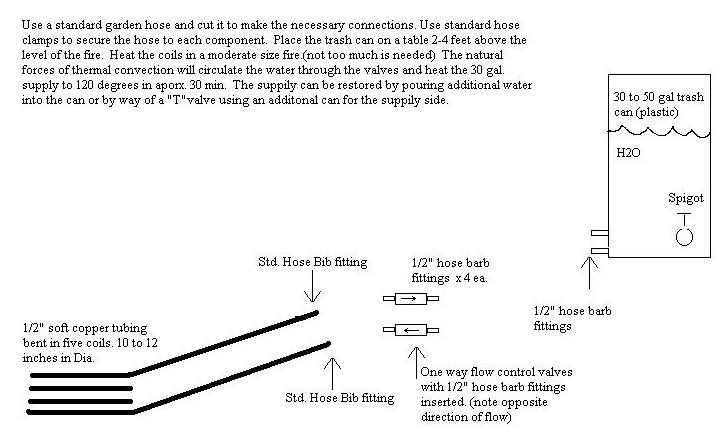 